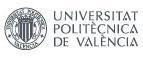 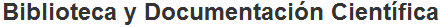 FORMULARIO PARA EL DEPÓSITO DEL TRABAJO ACADÉMICORellene este formulario y guárdelo en el mismo soporte que el resto de ficheros de su trabajo, en un CD, en una unidad de red, etc., según le indique la Secretaría de la entidad responsable del título (ERT).Si tiene alguna duda contacte con  La Biblioteca Responde.Formulario para el depósito del trabajo académico. Universitat Politècnica de ValènciaFormulario para el depósito del trabajo académico. Universitat Politècnica de ValènciaFormulario para el depósito del trabajo académico. Universitat Politècnica de ValènciaFormulario para el depósito del trabajo académico. Universitat Politècnica de ValènciaFormulario para el depósito del trabajo académico. Universitat Politècnica de ValènciaAccesibilidad del trabajoLa Universitat fomenta el acceso abierto a la producción académica. Para autorizar la difusión en abierto de su trabajo el alumno deberá firmar la autorización y archivarla con el resto de ficheros en el soporte indicado por la ERT. Autorización para la difusión de trabajos académicosAccesibilidad del trabajoLa Universitat fomenta el acceso abierto a la producción académica. Para autorizar la difusión en abierto de su trabajo el alumno deberá firmar la autorización y archivarla con el resto de ficheros en el soporte indicado por la ERT. Autorización para la difusión de trabajos académicosAccesibilidad del trabajoLa Universitat fomenta el acceso abierto a la producción académica. Para autorizar la difusión en abierto de su trabajo el alumno deberá firmar la autorización y archivarla con el resto de ficheros en el soporte indicado por la ERT. Autorización para la difusión de trabajos académicosAccesibilidad del trabajoLa Universitat fomenta el acceso abierto a la producción académica. Para autorizar la difusión en abierto de su trabajo el alumno deberá firmar la autorización y archivarla con el resto de ficheros en el soporte indicado por la ERT. Autorización para la difusión de trabajos académicosAccesibilidad del trabajoLa Universitat fomenta el acceso abierto a la producción académica. Para autorizar la difusión en abierto de su trabajo el alumno deberá firmar la autorización y archivarla con el resto de ficheros en el soporte indicado por la ERT. Autorización para la difusión de trabajos académicosTipo de uso permitidoSi el trabajo se deja en abierto marcar con una cruz el uso permitido. Más información en Creative Commons (CC) y en PoliScience.       Reserva de todos los derechos. Se prohíbe la reproducción, transformación, distribución y comunicación pública de la obra.       Licencia Creative Commons “Reconocimiento-NoComercial-SinObraDerivada”. Obliga a la mención de la autoría de la obra; permite    la reproducción, distribución y comunicación pública siempre que no sea con fines comerciales; no permite la elaboración de obras derivadas.Para asignar otro tipo de licencia Creative Commons más permisiva solicitarlo a través de riunet@bib.upv.esTipo de uso permitidoSi el trabajo se deja en abierto marcar con una cruz el uso permitido. Más información en Creative Commons (CC) y en PoliScience.       Reserva de todos los derechos. Se prohíbe la reproducción, transformación, distribución y comunicación pública de la obra.       Licencia Creative Commons “Reconocimiento-NoComercial-SinObraDerivada”. Obliga a la mención de la autoría de la obra; permite    la reproducción, distribución y comunicación pública siempre que no sea con fines comerciales; no permite la elaboración de obras derivadas.Para asignar otro tipo de licencia Creative Commons más permisiva solicitarlo a través de riunet@bib.upv.esTipo de uso permitidoSi el trabajo se deja en abierto marcar con una cruz el uso permitido. Más información en Creative Commons (CC) y en PoliScience.       Reserva de todos los derechos. Se prohíbe la reproducción, transformación, distribución y comunicación pública de la obra.       Licencia Creative Commons “Reconocimiento-NoComercial-SinObraDerivada”. Obliga a la mención de la autoría de la obra; permite    la reproducción, distribución y comunicación pública siempre que no sea con fines comerciales; no permite la elaboración de obras derivadas.Para asignar otro tipo de licencia Creative Commons más permisiva solicitarlo a través de riunet@bib.upv.esTipo de uso permitidoSi el trabajo se deja en abierto marcar con una cruz el uso permitido. Más información en Creative Commons (CC) y en PoliScience.       Reserva de todos los derechos. Se prohíbe la reproducción, transformación, distribución y comunicación pública de la obra.       Licencia Creative Commons “Reconocimiento-NoComercial-SinObraDerivada”. Obliga a la mención de la autoría de la obra; permite    la reproducción, distribución y comunicación pública siempre que no sea con fines comerciales; no permite la elaboración de obras derivadas.Para asignar otro tipo de licencia Creative Commons más permisiva solicitarlo a través de riunet@bib.upv.esTipo de uso permitidoSi el trabajo se deja en abierto marcar con una cruz el uso permitido. Más información en Creative Commons (CC) y en PoliScience.       Reserva de todos los derechos. Se prohíbe la reproducción, transformación, distribución y comunicación pública de la obra.       Licencia Creative Commons “Reconocimiento-NoComercial-SinObraDerivada”. Obliga a la mención de la autoría de la obra; permite    la reproducción, distribución y comunicación pública siempre que no sea con fines comerciales; no permite la elaboración de obras derivadas.Para asignar otro tipo de licencia Creative Commons más permisiva solicitarlo a través de riunet@bib.upv.esConfidencialidad del trabajoEn caso de que los metadatos del trabajo no pueden estar en abierto, por ejemplo si se va a solicitar una patente, marcar con una cruz.       Metadatos en cerrado   Motivo: Confidencialidad del trabajoEn caso de que los metadatos del trabajo no pueden estar en abierto, por ejemplo si se va a solicitar una patente, marcar con una cruz.       Metadatos en cerrado   Motivo: Confidencialidad del trabajoEn caso de que los metadatos del trabajo no pueden estar en abierto, por ejemplo si se va a solicitar una patente, marcar con una cruz.       Metadatos en cerrado   Motivo: Confidencialidad del trabajoEn caso de que los metadatos del trabajo no pueden estar en abierto, por ejemplo si se va a solicitar una patente, marcar con una cruz.       Metadatos en cerrado   Motivo: Confidencialidad del trabajoEn caso de que los metadatos del trabajo no pueden estar en abierto, por ejemplo si se va a solicitar una patente, marcar con una cruz.       Metadatos en cerrado   Motivo: Unidad Responsable del título (Máster, Centro…)TitulaciónAutorPrimer apellidoSegundo apellidoNombreDNI/NIEDirector del trabajoEn caso de codirectores repetir el campoPrimer apellidoSegundo apellidoNombreDNI/NIETítulo del trabajoResumen en inglésMínimo 50 palabrasResumen en españolMínimo 50 palabrasResumen en valencianoMínimo 50 palabrasPalabras clave en inglésMínimo 5 palabrasPalabras clave en españolMínimo 5 palabrasPalabras clave en valencianoMínimo 5 palabras